K.H. PATIL KRISHI VIGYAN KENDRA, HULKOTI, GADAG DISTRICT, KARNATAKA STATEFRONTLINE DEMONSTRATION FOR THE YEAR 2015-16Crop : Safflower					Season : Rabi, 2015-16	                   			Farming situation : RainfedVariety : PBNS-12              			No. of Demonstrations : 20	        			Village : HirekoppaBlock  : Naragund, District : Gadag	           Area : 20 AcFLD IN  SAFFLOWER (2015-16)Number of farmers : 20	  Villages Selected : Hirekoppa        Block : Naragund     Dist. : GadagYield, Cost of cultivation, gross returns, net returns and BC ratio of safflower FLD conducted by ICAR-K.H. Patil Krishi Vigyan Kendra, Hulkoti, Gadag district, Karnataka State (2015-16) Note: Yields are low due to moisture stress observed during different critical stages of the plant growth.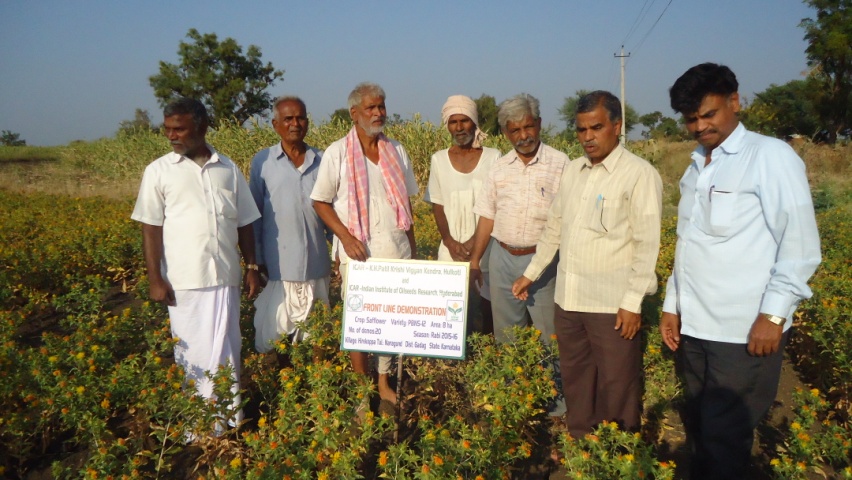 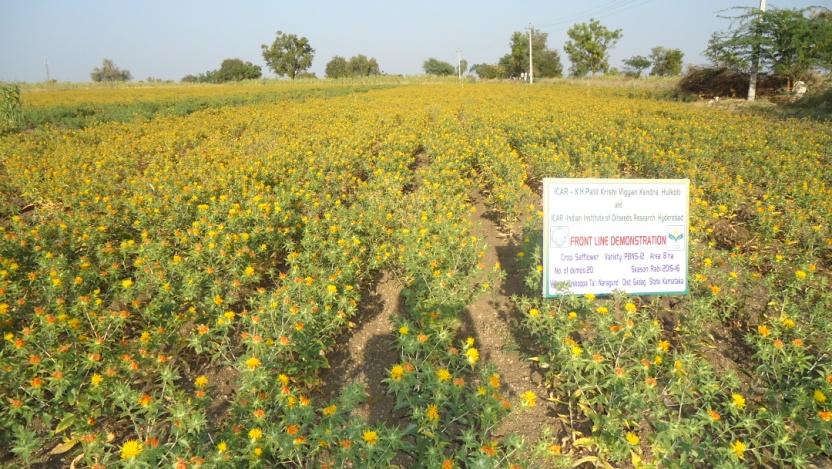 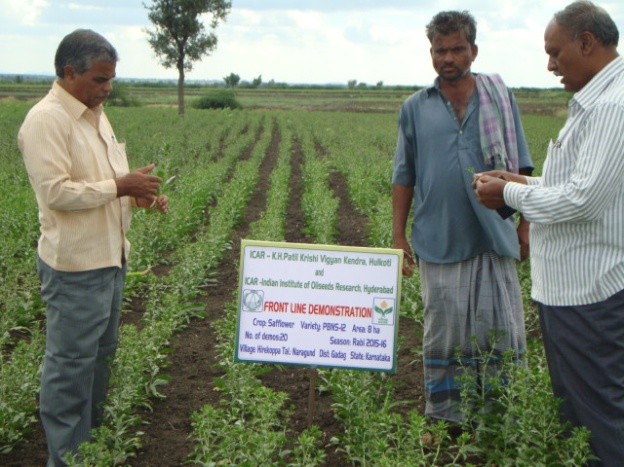 Sl. No Farmers’ NameYield (Q/ha)Yield (Q/ha)Increase in yield  %  Sl. No Farmers’ NameLocal checkDemoIncrease in yield  %  1Vasugouda Venkanagouda Kulkarni7.08.521.422Mrs. Shekavva Ramesh Kulkarni5.757.530.433Chidanand Gurupadappa Angadi6.58.023.074Somalingappa Gurupadappa Angadi6.07.016.665Lingaraddi Venkaraddi Jagapur5.756.513.046Sangappa Gadigeppa Malladad6.57.7519.237Hemaraddi Timmaraddi Lingadal7.08.2517.858Mrs. Neelavva Shiddanagouda Patil6.257.5020.09Ravindragouda Laxmanagouda Kulkarni6.758.018.5110Maheshagouda Basavanagouda Yallappagoudar5.757.021.7311Mrs. Bhuvaneshwari Laxmappa Pujar 5.506.7522.7212Yamanappa Hanumappa Talwar6.07.016.6713Ningappa Shankrappa Meti6.758.018.5114Sankanagouda Lingabasappa Asuti5.757.021.7315Shankargoudar Totanagouda Patil7.08.521.4216Jagadish Venkaradde Lingadal7.59.020.017Shivabasappa Mallappa Ramadurga6.57.515.3818Venkanagouda Ishwargouda Bharamagoudar6.758.018.5119Venkaraddi Govindaraddi Lingadal8.09.518.7520Venkappa Govindappa Barker6.257.5020.0Average6.467.7319.66Sl. No.Farmers’ NameYield q/haYield q/haCOC (Rs/ha)COC (Rs/ha)GROSS RETURNS (Rs/ha)GROSS RETURNS (Rs/ha)NET RETURNS (Rs/ha)NET RETURNS (Rs/ha)BC RATIOBC RATIOSl. No.Farmers’ NameDEMO (IT)Local check (FP)DEMO (IT)Local check (FP)DEMO (IT)Local check (FP)DEMO (IT)Local check (FP)DEMO (IT)Local check (FP)1Vasugouda Venkanagouda Kulkarni8.57.017535162752465020300711540251.411.242Mrs. Shekavva Ramesh Kulkarni7.55.7515965142352175016675578524401.361.173Chidanand Gurupadappa Angadi8.06.516430152002320018850677036501.411.244Somalingappa Gurupadappa Angadi7.06.017438160002030017400286214001.161.085Lingaraddi Venkaraddi Jagapur6.55.7516850151751885016675200015001.121.096Sangappa Gadigeppa Malladad7.756.516965158452247518850551030051.321.187Hemaraddi Timmaraddi Lingadal8.257.018110176402392520300581526601.321.158Mrs. Neelavva Shiddanagouda Patil7.506.251833017280217501812534208451.181.059Ravindragouda Laxmanagouda Kulkarni8.06.7517615163152320019575558532601.321.1910Maheshagouda Basavanagouda Yallappagoudar7.05.7516125150852030016675417515901.251.1011Mrs. Bhuvaneshwari Laxmappa Pujar6.755.501620015185195751595033757651.201.0512Yamanappa Hanumappa Talwar7.06.016625157152030017400367516851.221.1013Ningappa Shankrappa Meti8.06.7517850162752320019575535033001.291.2014Sankanagouda Lingabasappa Asuti7.05.751767516430203001667526252451.141.0115Shankargoudar Totanagouda Patil8.57.019355182852465020300529520151.271.1116Jagadish Venkaradde Lingadal9.07.519715184602610021750638532901.321.1717Shivabasappa Mallappa Ramadurga7.56.517920164452175018850383024051.211.1418Venkanagouda Ishwargouda Bharamagoudar8.06.7517965163952320019575523531801.291.1919Venkaraddi Govindaraddi Lingadal9.58.020685195602755023200686536401.331.1820Venkappa Govindappa Barker7.506.251812517330217501812536257951.201.04Average7.736.4617674164562241718734474322781.261.13